Orientações:1 - A ficha deve ser preenchida com a maior quantidade de dados conhecidos.2 – Após o preenchimento encaminhar em formato editável para os seguintes endereções eletrônicos, de acordo com o Estado em que houve a ocorrência:notifica.seripa1@gmail.com (Pará | Maranhão | Amapá)investiga.seripa2@gmail.com (Bahia|Piuaí|Ceará|Pernambuco|Sergipe|Alagoas|Paraíba|Rio Grande do Norte)notifica.seripa3@gmail.com (Rio de Janeiro | Minas Gerais | Espírito Santo)notifica.seripa4@fab.mil.br (São Paulo)investiga.seripa5@gmail.com (Rio Grande do Sul | Santa Catarina | Paraná)notifica6@gmail.com (Goías | Tocantins | Mato Grosso | Distrito Federal | Mato Grosso do Sul)investiga.seripa7@gmail.com (Amazonas | Acre | Roraima | Rondônia)3 – Qualquer dúvida favor entrar em contato com um dos telefones de sobreaviso constantes do site do CENIPA http://www2.fab.mil.br/cenipa/index.php/notificar-ocorrencia/telefones-de-sobreaviso# 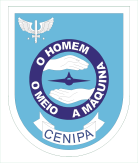 COMANDO DA AERONÁUTICAFICHA DE NOTIFICAÇÃO DE OCORRÊNCIA AERONÁUTICAMATRÍCULAFABRICANTEFABRICANTEFABRICANTEMODELOMODELOMODELOPR-XXXCONFORME CA DA AERONAVECONFORME CA DA AERONAVECONFORME CA DA AERONAVECONFORME CA DA ANVCONFORME CA DA ANVCONFORME CA DA ANVPMDN° DE SÉRIEN° DE SÉRIEN° DE SÉRIEOUTRA ANV ENVOLVIDAOUTRA ANV ENVOLVIDAOUTRA ANV ENVOLVIDANNNNNN KGNNNNNNNNNNNNNNNNNNNNNNÃO/MATRÍCULANÃO/MATRÍCULANÃO/MATRÍCULAOPERADOROPERADOROPERADORREGISTROREGISTROREGISTROOPERAÇÃONNNNNNNN NNNNNNNN NNNNNNNN TRIPULAÇÃOTRIPULAÇÃOTRIPULAÇÃOTRIPULAÇÃOTRIPULAÇÃOTRIPULAÇÃOTRIPULAÇÃOTRIPULAÇÃOTRIPULAÇÃOFUNÇÃO – NOME – CANAC FUNÇÃO – NOME – CANAC FUNÇÃO – NOME – CANAC FUNÇÃO – NOME – CANAC FUNÇÃO – NOME – CANAC FUNÇÃO – NOME – CANAC FUNÇÃO – NOME – CANAC FUNÇÃO – NOME – CANAC FUNÇÃO – NOME – CANAC FUNÇÃO – NOME – CANACFUNÇÃO – NOME – CANACFUNÇÃO – NOME – CANACFUNÇÃO – NOME – CANACFUNÇÃO – NOME – CANACFUNÇÃO – NOME – CANACFUNÇÃO – NOME – CANACFUNÇÃO – NOME – CANACFUNÇÃO – NOME – CANACFUNÇÃO – NOME – CANACFUNÇÃO – NOME – CANACFUNÇÃO – NOME – CANACFUNÇÃO – NOME – CANACFUNÇÃO – NOME – CANACFUNÇÃO – NOME – CANACFUNÇÃO – NOME – CANACFUNÇÃO – NOME – CANACFUNÇÃO – NOME – CANACFUNÇÃO – NOME – CANACFUNÇÃO – NOME – CANACFUNÇÃO – NOME – CANACFUNÇÃO – NOME – CANACFUNÇÃO – NOME – CANACFUNÇÃO – NOME – CANACFUNÇÃO – NOME – CANACFUNÇÃO – NOME – CANACFUNÇÃO – NOME – CANACSE NECESSÁRIO INSERIR MAIS LINHASSE NECESSÁRIO INSERIR MAIS LINHASSE NECESSÁRIO INSERIR MAIS LINHASSE NECESSÁRIO INSERIR MAIS LINHASSE NECESSÁRIO INSERIR MAIS LINHASSE NECESSÁRIO INSERIR MAIS LINHASSE NECESSÁRIO INSERIR MAIS LINHASSE NECESSÁRIO INSERIR MAIS LINHASSE NECESSÁRIO INSERIR MAIS LINHASDATA - HORALOCAL DA ÚLTIMA DECOLAGEMLOCAL DE POUSO PRETENDIDODD MMM AAAA - HH:MM (UTC)AERÓDROMO DE XXXX (SBXX)AERÓDROMO DE XXXX (SBXX)LOCAL DA OCORRÊNCIAMUNICÍPIOUF COORDENADASCOORDENADASAERÓDROMO DE XXXX (SBXX)NNNNN00°00’00”S000°00’00”WLesõesTripulantesPassageirosTerceirosFataisGravesLevesIlesosTOTALHISTÓRICO DA OCORRÊNCIAHISTÓRICO DA OCORRÊNCIAA aeronave decolou do Aeródromo de Coari, AM (SWKO), com destino ao Aeródromo de Tefé, AM (SBTF), por volta das 11h45min, a fim de transportar carga e pessoal, com dois pilotos e dez passageiros a bordo.Com cerca de 20 minutos de voo, a aeronave apresentou oscilação na indicação da pressão do óleo do motor.A tripulação prosseguiu para pouso em SBTF e, próximo ao enquadramento da final para a pista 33, houve o embandeiramento da hélice, sem o comandamento do piloto, obrigando a tripulação a efetuar o corte do motor e a realizar o pouso em emergência.Durante a corrida após pouso, a aeronave percorreu toda a extensão da pista e houve princípio de fogo nas rodas dos trens principais.A aeronave teve danos leves.Os dois tripulantes e os dez passageiros saíram ilesos.A aeronave decolou do Aeródromo de Coari, AM (SWKO), com destino ao Aeródromo de Tefé, AM (SBTF), por volta das 11h45min, a fim de transportar carga e pessoal, com dois pilotos e dez passageiros a bordo.Com cerca de 20 minutos de voo, a aeronave apresentou oscilação na indicação da pressão do óleo do motor.A tripulação prosseguiu para pouso em SBTF e, próximo ao enquadramento da final para a pista 33, houve o embandeiramento da hélice, sem o comandamento do piloto, obrigando a tripulação a efetuar o corte do motor e a realizar o pouso em emergência.Durante a corrida após pouso, a aeronave percorreu toda a extensão da pista e houve princípio de fogo nas rodas dos trens principais.A aeronave teve danos leves.Os dois tripulantes e os dez passageiros saíram ilesos.NOTIFICADA POR: (NOME)NOTIFICADA POR: (TELEFONE / EMAIL)NNNNNNNNNN